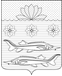 АДМИНИСТРАЦИЯ ГРИВЕНСКОГО СЕЛЬСКОГО ПОСЕЛЕНИЯ КАЛИНИНСКОГО РАЙОНАПОСТАНОВЛЕНИЕ	      от 22.11.2019                                                        №  200станица  ГривенскаяО внесении изменений в постановление администрации Гривенского сельского поселения Калининского района Краснодарского края                           от 18 декабря 2017 года № 164 «Об утверждении Положения о комиссии по соблюдению требований к служебному поведению муниципальных служащих и урегулированию конфликта интересов на муниципальной службе в администрации Гривенского сельского поселения Калининского района»В соответствии  с Уставом Гривенского сельского поселения Калининского района, рассмотрев протест прокуратуры  Калининского    района от 28.10.2019 № 7-02-2019/6759, в соответствии с Федеральным законом от 03.12.2012 № 230-ФЗ «О контроле за соответствием расходов лиц, замещающих государственные должности, и иных лиц их доходам» администрация Гривенского сельского поселения Калининского района,            п о с т а н о в л я е т: 1. Внести в Положение о комиссии по соблюдению требований к служебному поведению муниципальных служащих и урегулированию конфликта интересов на муниципальной службе в администрации Гривенского сельского поселения Калининского района, утвержденное постановлением администрации Гривенского сельского поселения Калининского района Краснодарского края от 18 декабря 2017 года № 164 (далее – Положение), следующие изменения:1.1.В подпункте «г» пункта 14 Положения слова «главой Гривенского сельского поселения Калининского района, представителями нанимателя (работодателями),» заменить словами «главы администрации (губернатора) Краснодарского края»;1.2. Пункт 20 Положения изложить в следующей редакции:«20.При подготовке мотивированного заключения по результатам рассмотрения обращения, указанного в абзаце втором подпункта «б» пункта 14 настоящего Положения, или уведомлений, указанных в абзаце четвертом подпункта «б» и подпункте «д» пункта 14 настоящего Положения, должностные лица кадрового подразделения имеют право проводить собеседование с муниципальным служащим, представившим обращение или уведомление, получать от него письменные пояснения, а глава Гривенского сельского поселения Калининского района, представители нанимателя (работодатели) могут направлять в установленном порядке запросы в государственные органы, органы местного самоуправления и заинтересованные организации. Обращение или уведомление, а также заключение и другие материалы в течение 30 дней со дня поступления обращения или уведомления представляются председателю комиссии. В случае направления запросов обращение или уведомление, а также заключение и другие материалы представляются председателю комиссии в течение 60 дней со дня поступления обращения или уведомления. Указанный срок может быть продлен, но не более чем на 30 дней.»;1.3. Подпункт «б» пункта 33 Положения изложить в следующей редакции:«б) признать, что сведения, представленные муниципальным служащим в соответствии с частью 1 статьи 3 Федерального закона «О контроле за соответствием расходов лиц, замещающих государственные должности, и иных лиц их доходам», являются недостоверными и (или) неполными. В этом случае комиссия рекомендует главе администрации (губернатора) Краснодарского края, представителям нанимателя (работодателям) применить к муниципальному служащему конкретную меру ответственности и (или) направить материалы, полученные в результате осуществления контроля за расходами, в органы прокуратуры и (или) иные государственные органы в соответствии с их компетенцией.».2. Общему отделу администрации Гривенского сельского поселения Калининского района обнародовать настоящее постановление в установленном порядке.3. Постановление вступает в силу после его официального  обнародования. Глава Гривенского сельского поселенияКалининского района                                                                          Л.Г.Фикс